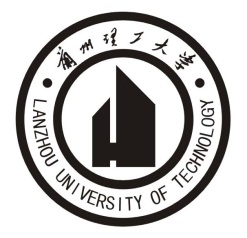 兰州理工大学机电工程学院机械设计制造及其自动化卓越工程师导师指导记录手册学 生 姓 名：                     学 生 学 号：                     学 生 年 级：                     导师姓名/职称：                   所 在 系 部：                       	                学      年：    20   —20   学年  兰州理工大学机电工程学院导  师  须  知一、实施导师制的目的导师制是学校为不断深化人才培养模式改革，充分调动和利用学校优质教学资源，发挥导师在本科人才培养中的学业指导和人生引导作用，进一步提高本科人才培养质量而实施的一项重要举措。旨在通过导师对学生的学业指导和人生导引，针对学生个体差异，加强因材施教，帮助学生提高探究知识、独立思考的能力；帮助学生端正学习态度、树立远大理想、养成良好学风。二、导师的基本职责1.了解学科和专业的基本情况，掌握所指导学生的学习情况，根据本专业培养方案和指导性教学计划，指导学生制定切实可行的整体学习方案和发展目标。2.为学生提供针对性的指导，帮助制定个人学习计划。具体指导学生学习、选课、辅导答疑、实践、毕业论文、考研、谋职择业等工作，切实起到教书育人的作用。3.根据学生的实际情况，指导学生的学习和研究方法，培养学生的创新意识和相关能力。4.全面关心和帮助学生在德、智、体等诸方面得到健康发展。重点指导学生如何寻求知识、汲取知识、运用知识，并使已经掌握的知识成为今后继续学习和创新发展的基础。5.导师应定期对学生进行集中指导，经常性地对学生进行个别指导，了解并掌握学生的心理、思想和学习状况，以便分类指导、因材施教，并做好指导记录。原则上每学期导师指导学生不少于6次。三、导师的指导方式导师将根据师生双方的具体情况采取灵活多样的指导方式。通过见面指导、电话指导、邮件指导、集体指导、个别指导、开设研讨课及组织校内外参观等多种方式对学生进行指导与引导。四、填写导师指导手册的注意事项导师在指导学生后需及时填写《本科生导师指导记录手册》，记录指导过程、内容及跟踪了解学生的收获，学期末送交学院教务办办公室存档。 请充分利用本手册，加强导师指导、师生沟通。请妥善保管，按时提交。导师指导记录表导师指导计划表导师指导计划表导师指导计划（包括学业、思想、生活等方面的指导内容、时间、要求等）导师签字：                    年     月      日指导日期年   月   日指导方式见面指导邮件指导指导日期年   月   日指导方式电话指导集体指导指导日期年   月   日指导方式网络交流其他方式（请写出）指导内容（包括学业、思想、生活等方面）（包括学业、思想、生活等方面）（包括学业、思想、生活等方面）（包括学业、思想、生活等方面）学生收获（在学业、思想、生活等方面的主要收获）学生签字：                                        年   月   日（在学业、思想、生活等方面的主要收获）学生签字：                                        年   月   日（在学业、思想、生活等方面的主要收获）学生签字：                                        年   月   日（在学业、思想、生活等方面的主要收获）学生签字：                                        年   月   日导师简评导师签字：                                        年   月   日导师签字：                                        年   月   日导师签字：                                        年   月   日导师签字：                                        年   月   日